Решение (Проект) Совета Депутатов муниципального образования сельское поселение «Иволгинское» Иволгинского района Республики Бурятия от «10» мая 2023 года № 145 «О внесении изменений и дополнений в Устав муниципального образования сельское поселение «Иволгинское» Иволгинского района Республики Бурятия»с. Иволгинск2023 год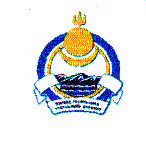 Совет депутатов муниципального образования сельское поселение «Иволгинское»Иволгинского района Республики Бурятия671050, Республика Бурятия, Иволгинский район, с. Иволгинск ул.Ленина, 23Тел. 8(30140)21671 факс 8(30140)21210РЕШЕНИЕ от «10» мая 2023 года                                                                        № 145                                                                                                               	  c. Иволгинск «О внесении изменений и дополнений в Устав муниципального образования сельское поселение «Иволгинское» Иволгинского района Республики Бурятия.»Руководствуясь Федеральным законом от 06.10.2003 № 131-ФЗ «Об общих принципах организации местного самоуправления в Российской Федерации», Уставом муниципального образования сельского поселения «Иволгинское», в целях приведения Устава муниципального образования сельское поселение «Иволгинское» в соответствие с действующим законодательством, Совет депутатов муниципального образования сельское поселение «Иволгинское»,РЕШИЛ:1. Внести в Устав муниципального образования сельское поселение «Иволгинское» Иволгинского района Республики Бурятия от 26.03.2018 №178 (в редакции Решений Совета депутатов от 23.04.2019 №29, от 30.09.2019 №39, от 30.12.2019 №53, от 15.12.2021 г. № 96) следующие изменения и дополнения:1.1 Часть 1 статьи 17.1  пункт 2.  изложить в следующей редакции: ««2. Староста сельского населенного пункта назначается представительным органом муниципального образования, в состав которого входит данный сельский населенный пункт, по представлению схода граждан сельского населенного пункта. Староста сельского населенного пункта назначается из числа граждан Российской Федерации, проживающих на территории данного сельского населенного пункта и обладающих активным избирательным правом, либо граждан Российской Федерации, достигших на день представления сходом граждан 18 лет и имеющих в собственности жилое помещение, расположенное на территории данного сельского населенного пункта.»;»2. Часть 1 статьи 17.1  пункт 3. абзаце первом после слов: «муниципальную должность» дополнить словами «,за исключением муниципальной должности депутата представительного органа муниципального образования, осуществляющего свои полномочия на непостоянной основе,».3. Настоящее решение вступает в силу после его государственной регистрации и обнародования. 4. В порядке, установленном Федеральным законом от 21.07.2005 № 97-ФЗ «О государственной регистрации уставов муниципальных образований» в 15-ти дневный срок представить муниципальный правовой акт о внесении изменений и дополнений в Устав на государственную регистрацию.5. В течение 7 дней со дня поступления уведомления о регистрации из Управления Минюста России по Республике Бурятия обнародовать настоящее решение.6. В десятидневный срок после обнародования направить информацию об обнародовании в Управление Минюста России по Республике Бурятия. Глава муниципального образованиясельское поселение «Иволгинское»                            	       А.Ц. Мункуев